Описание эффективных практик наставничестваС целью качественного осуществления обязанностей наставника и успешной профессиональной адаптации начинающего учителя был разработан ряд мероприятий, который включал:составление плана работы наставника с молодым специалистом на учебный год;индивидуальный образовательный маршрут (ИОМ) молодого специалиста;подборка комплекта диагностических материалов для выявления профессиональных затруднений молодого специалиста;разработка методических рекомендаций для организации работы;осуществление мониторинга всего периода профессиональной адаптации педагога и разработка рекомендаций по дальнейшей работе.
Диагностика моей подопечной была проведена путем собеседования, тестирования и анкетирования по направлениям:планирование работы; организация деятельности учителя;контроль деятельности самого учителя и обучающихся (проводился, в том числе, и во время посещения уроков).Проанализировав анкеты, побеседовав с молодым педагогом, наставником которого я являюсь, и, посетив его уроки, мне удалось выявить следующие профессиональные проблемы:недостаток практических навыков в учебно-воспитательной работе, недостаток знаний по предмету;сложность приспособления к нормам и принципам образовательной организации.Во-первых, у молодого специалиста вызвало затруднение составление рабочих программ по предметам, которые обеспечивают достижения планируемых результатов освоения основной образовательной программы.С этой целью совместно с молодым специалистом подробно изучены программы по учебным предметам, даны рекомендации, оказана практическая помощь в составлении рабочей программы. Во-вторых, определенные затруднения у начинающего учителя вызвал процесс проектирования урока, соответствующего принципам ФГОС.С целью решения данной проблемы были проведены консультации, в ходе которых  молодой специалист был ознакомлен с особенностями современного урока, акцент был сделан на то, чтобы необходимый образовательный результат получить, необходимо урок направить на развитие личности учащегося. Внимание начинающего педагога было обращено на следующий факт: в свете современного урока учитель – соавтор образовательного продукта, а ученик – активный участник образовательного процесса, деятель. Именно поэтому упор был сделан на такие этапы урока как:Актуализация учениками своих знанийПоиск решения проблемы ученикамиВыражение решенияПрименение знаний ученикамиКроме того, нами были рассмотренысовременные образовательные технологии, методики и результаты их применения;формы работы с обучающимися на уроке;система оценивания полученных результатов (затруднение вызывало оценивание письменных работ по русскому языку), а также особенности составления планов современного урока и конструирования учебного материала.Проанализировав то, в чем нужна помощь молодому специалисту, мы совместно составили план и карту индивидуального образовательного маршрута ,куда были включены следующие вопросы:изучение федерального государственного образовательного стандарта (ФГОС);изучение вопросов организации и проведения образовательного процесса;работа по освоению учебного предмета;самостоятельная работа по теме самообразования;работа по совершенствованию профессиональных знаний и навыков;общественная работа, участие в заседаниях методического объединения учителей, обучающих детей с ОВЗ.В рамках ШМУ мной было проведено анкетирование молодых и вновь назначенных специалистов. Оно показало, что наставничество  востребовано среди молодых педагогов.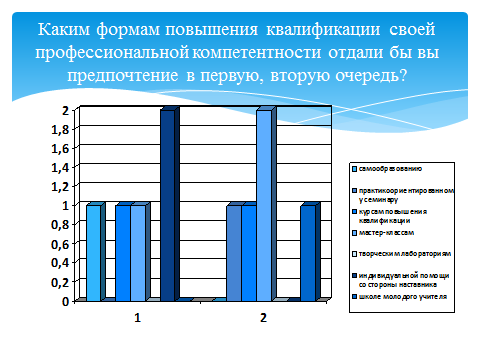 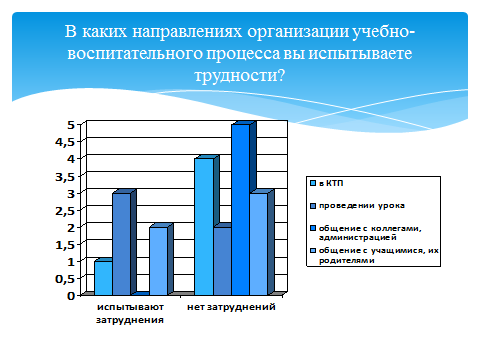 